　　裏磐梯自然情報     ＝①五色沼自然探勝路＝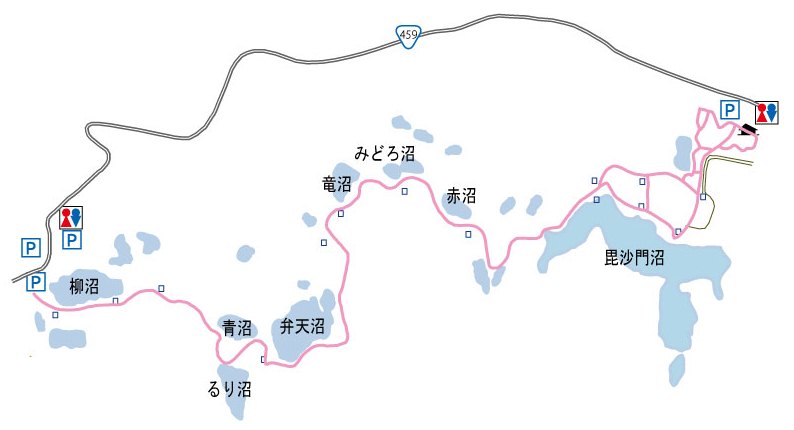 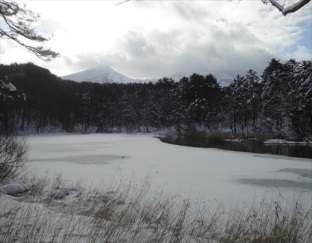 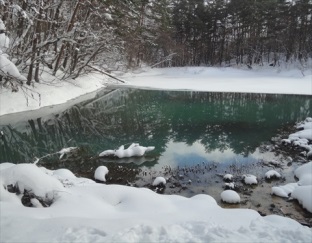 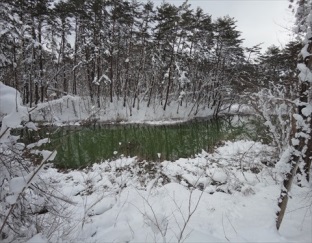 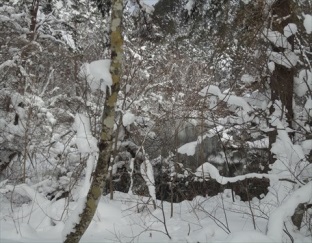 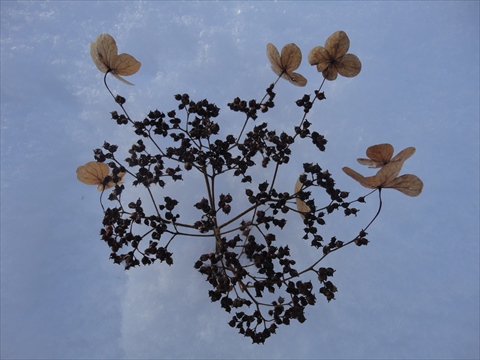 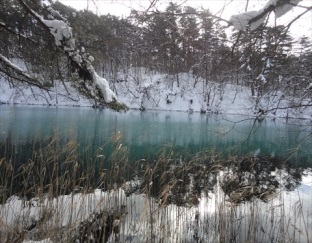 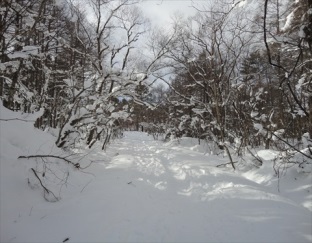 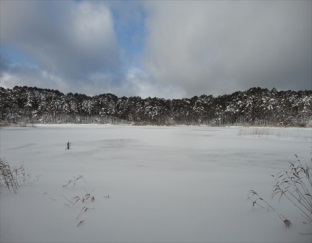 